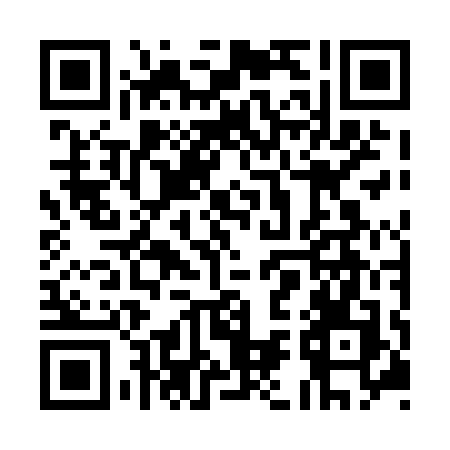 Ramadan times for Grass River, Manitoba, CanadaMon 11 Mar 2024 - Wed 10 Apr 2024High Latitude Method: Angle Based RulePrayer Calculation Method: Islamic Society of North AmericaAsar Calculation Method: HanafiPrayer times provided by https://www.salahtimes.comDateDayFajrSuhurSunriseDhuhrAsrIftarMaghribIsha11Mon6:276:277:571:465:417:357:359:0512Tue6:256:257:551:465:427:377:379:0713Wed6:236:237:531:455:447:397:399:0914Thu6:216:217:511:455:457:407:409:1015Fri6:186:187:481:455:467:427:429:1216Sat6:166:167:461:445:487:447:449:1417Sun6:146:147:441:445:497:457:459:1618Mon6:116:117:421:445:507:477:479:1819Tue6:096:097:401:445:527:497:499:1920Wed6:066:067:371:435:537:507:509:2121Thu6:046:047:351:435:547:527:529:2322Fri6:026:027:331:435:557:537:539:2523Sat5:595:597:311:425:577:557:559:2724Sun5:575:577:281:425:587:577:579:2825Mon5:545:547:261:425:597:587:589:3026Tue5:525:527:241:416:008:008:009:3227Wed5:495:497:221:416:028:018:019:3428Thu5:475:477:201:416:038:038:039:3629Fri5:445:447:171:416:048:058:059:3830Sat5:425:427:151:406:058:068:069:4031Sun5:395:397:131:406:068:088:089:421Mon5:375:377:111:406:088:098:099:442Tue5:345:347:091:396:098:118:119:463Wed5:325:327:061:396:108:138:139:484Thu5:295:297:041:396:118:148:149:505Fri5:265:267:021:386:128:168:169:526Sat5:245:247:001:386:138:178:179:547Sun5:215:216:581:386:148:198:199:568Mon5:195:196:561:386:168:218:219:589Tue5:165:166:531:376:178:228:2210:0010Wed5:135:136:511:376:188:248:2410:02